ТЕХНОЛОГИЯоценки качества выполнения практико-ориентированных заданийI. Гимнастика.Задания на описание графических изображений положения тела и акробатических элементов (№№ 1-2). Каждый верный ответ оценивается в 2 балла, неправильно выполненное задание - 0 баллов, в сумме 14 баллов (7 вопросов)Задание на определение термина (№3).Каждый верный ответ оценивается в 2 балла, неправильно выполненное задание - 0 баллов, в сумме 6 баллов (3 вопроса).Максимальное количество баллов – 20 баллов.II. Спортивные игры (баскетбол).Задания на описание графических изображений жестов судьи (№1). Каждый верный ответ оценивается в 2 балла, неправильное - 0 баллов, в сумме 10 баллов (5 вопросов).Задание на определение количества игроков в команде (№2). Правильный ответ оценивается в 1 балл, неправильный 0 баллов, в сумме 1 балл (1 вопрос). Задание на определение начисления очков команде (№3). Каждый правильный ответ оценивается в 3 балла, неправильный 0 баллов, в сумме 9 баллов (3 вопроса). Максимальное количество баллов – 20 баллов.Рекомендуем в бланке ответов отмечать оценку каждого задания.Итоговая оценка представляется суммой баллов оценки выполненных заданий по гимнастике и спортивным играм (баскетболу).Максимально возможная сумма - всего 40 баллов (за ответы на вопросы по гимнастике и спортивным играм).Максимальный зачетный балл за практико-ориентированное задание – 20 баллов.Итоги испытания оцениваются по формуле: 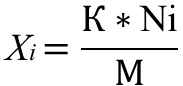 		, гдеXi - зачётный балл i-го участника;К - максимально возможный зачётный балл в конкретном задании (по регламенту);Ni - результат i-го участника в конкретном задании;М - максимально возможный или лучший результат в конкретном задании.Например, результат участника в практико-ориентированном задании составил 17 баллов (Ni = 17) из 20 максимально возможных (М = 20). Согласно настоящим критериям и методике оценивания максимально возможный зачётный балл по данному заданию составляет 20 баллов (К = 20). Подставляем в формулу значения Ni, К, и М и получаем зачётный балл:Xi = 20 * 17 /40= 8,5 баллов.КлючФизическая культура 9-11 класс (девушки).Практико-ориентированное задание. I. Гимнастика.II. Спортивные игры (баскетбол).№ вопроса 1Ответ1.Стойка на коленях.2.Стойка ноги врозь3.Упор присев№ вопроса 2Ответ1.Переворот боком2.Кувырок назад3.Мост из положения стоя4.Стойка на лопатках № вопроса 3.ОтветА.УпорБ.КувырокВ.Гибкость№ вопроса 1Ответ1.Замена2.Двойное ведение3.Толчок или столкновение игрока без мяча4.Пробежка5.Умышленная игра ногой№ вопроса 2Ответ5№ вопроса 3.ОтветА.1Б.3В.2